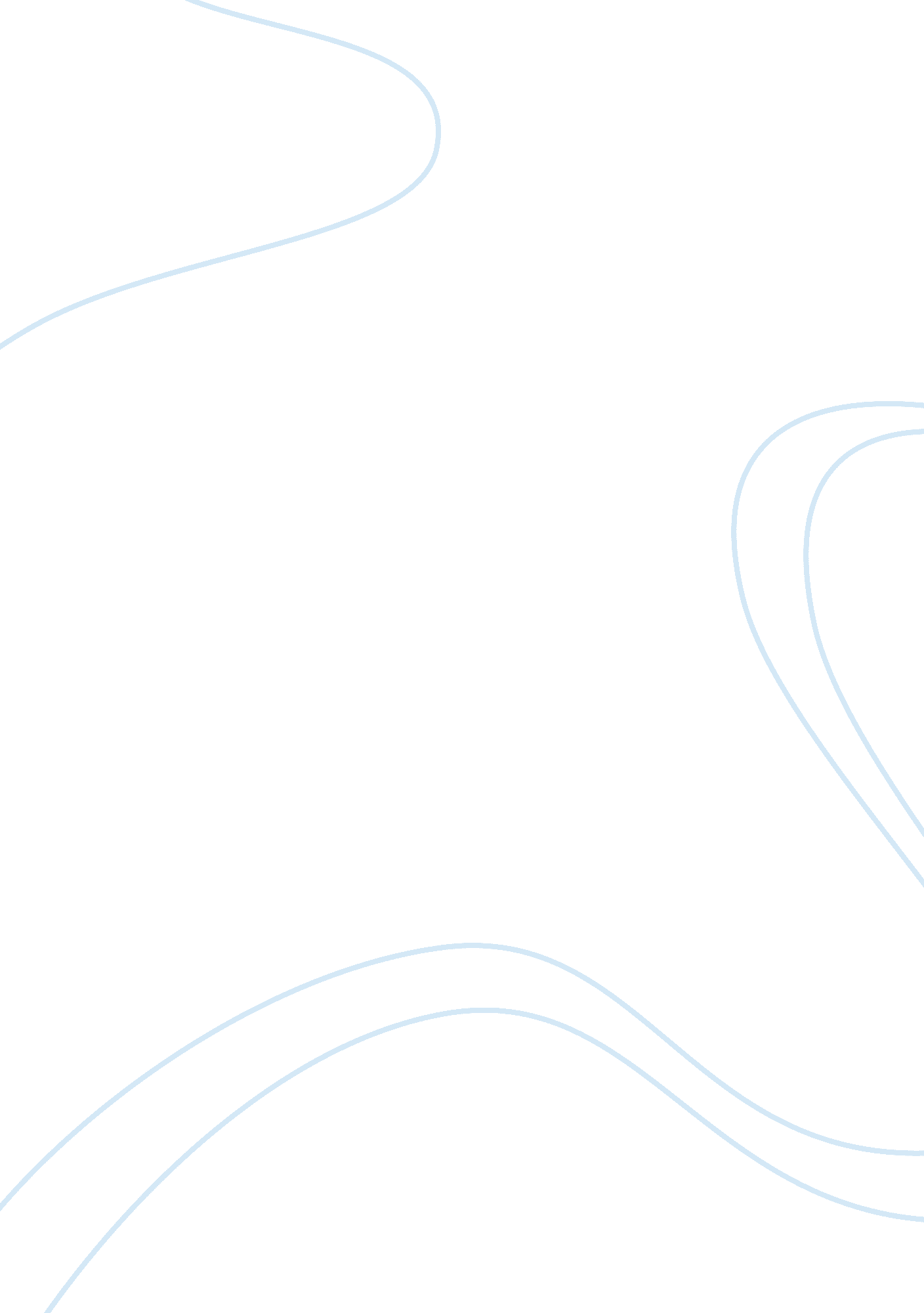 Essay about cell phones – expository essayBusiness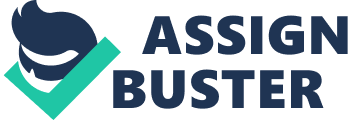 TitleThe threats to your mobile phone and personal dataIn my expository essay I expose the threats that currently exist with regards to your mobile device. These threats are aimed to include threats to your personal data and how much money you have, and they all involve your mobile device and/or mobile phone. In my expository essay I expose these threats and give some advice on how to avoid having your data stolen and how to avoid losing your money. “ In-App” purchases are a threat to your money Some apps and games allow you the ability to buy within the application itself. They are called credits or points and are known as “ in-app” purchases. They are done without going through the traditional ordering process. There is a risk of spending money without being fully aware of how much. Children often make purchases when they are playing with their Smartphone. You may lose more money than you expect if you make in-app purchases. Disable “ in-app” purchases on your phone. Turn on the auto-purchase function only for apps you know you are not going to overspend on. Only buy apps from official app stores Only buy and install apps that come from official app stores. These are apps that are checked prior to being loaded. Plus, if customers complain the apps are removed from the App Store. Malware and viruses may take your money and steal your personal information. Buy from app stores where only safe apps are provided. If you buy from third-party websites, then there is a chance the apps are infected with malware or viruses. These programs may infect mobile phone and steal their data. They communicate silently and without your authority or and send chargeable SMS messages to premium rate numbers, which costs you money. Watch out for free apps. Be especially careful with free apps and associated advertising links. Many free apps are financed by advertisements. They often have ways of extracting your information and many times make it easy for you to place an order or offer information without being fully aware of it. In addition to the reputable advertising offers, there may also be cases in which hidden orders are written via adverts you click. There may be plenty of legitimate adverts, but it is the dangerous and illegal adverts you have to watch out for. Before you buy your apps, ask yourself if you really need it or really want to try it. Read reviews of the apps you want before you buy them and do not install Apps that are poorly rated, even if they are featured on a well-known app marketplace. Unnoticed transfer of personal data Studies show that many apps transmit sensitive data about users. For example, an app may transmit your location data, your social media profiles and even your bank details. The sad part is that many of the apps will get you to agree to this first without you knowing, which is why they are so dangerous with regards to your personal details and your money. Turn off Automatic Updates. If you use a data plan with limited data volume, be aware that apps consume your Internet data. You can turn the “ Automatic Updates” off and only allow updates when you have enough data or when you use a Smartphone with a Wi-Fi connection. Conclusion I have found that there are a lot of threats to mobile phones (cell phones), there are lots of threats to the amount of money you have and to the safety of your money and your personal data. In my essay I feel I fully exposed the biggest threats and feel that I gave very effective advice so that people may avoid over spending, avoid viruses, malware and avoid having their money and personal data/details stolen. 